CÂMARA MUNICIPAL DE JACAREÍ18ª LEGISLATURA - ANO IIRESUMO DA ATA ELETRÔNICA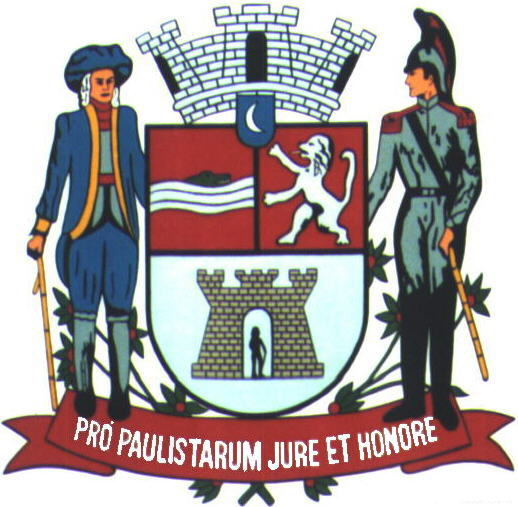 7ª AUDIÊNCIA PÚBLICAPROCEDIMENTO PARA A INSTALAÇÃO DEINFRAESTRUTURA DE SUPORTE (PLATAFORMA 5G)Comissão Permanente de Obras, Serviços Públicos e UrbanismoRealizada em 05/09/2022Horário: 18h10min18ª (DÉCIMA OITAVA) LEGISLATURA - ANO IIRESUMO DA ATA ELETRÔNICA DA7ª (SÉTIMA) AUDIÊNCIA PÚBLICAAos cinco (05) dias do mês de setembro (09) do ano dois mil e vinte e dois (2022), iniciando às dezoito horas e dez minutos (18h10), compareceram ao Plenário da Câmara Municipal de Jacareí, com a finalidade de participar de Audiência Pública destinada a tratar do Projeto de Lei Complementar do Executivo nº 04/2022, de autoria do Prefeito Municipal de Jacareí, Izaias José de Santana, que “dispõe sobre procedimento para a instalação de infraestrutura de suporte para Estação Transmissora de Radiocomunicação – ETR, autorizada pela Agência Nacional de Telecomunicações - Anatel, nos termos da legislação federal vigente”, convocada pela Comissão Permanente de Obras, Serviços Públicos e Urbanismo – COSPU por intermédio do Edital nº 07/2022-SL, publicado no Boletim Oficial do Município nº 1470, de 26/08/2022, os seguintes Vereadores: ABNER - PSDB; DUDI - PL; HERNANI BARRETO - REPUBLICANOS; MARIA AMÉLIA - PSDB; PAULINHO DOS CONDUTORES - PL; SÔNIA PATAS DA AMIZADE - PL e VALMIR DO PARQUE MEIA LUA - UNIÃO BRASIL. Foi registrado que o Vereador DR. RODRIGO SALOMON - PSDB se ausentou por motivo de doença. 	As assinaturas dos vereadores, autoridades, representantes da Prefeitura Municipal de Jacareí, assessores de vereadores e demais presentes à 7ª Audiência Pública constam da lista de presenças anexa ao final deste Resumo.			A Mesa Diretora dos Trabalhos foi composta pelos Vereadores integrantes da Comissão Permanente de Obras, Serviços Públicos e Urbanismo, ABNER (Presidente), DUDI (Relator) e VALMIR DO PARQUE MEIA LUA (Membro), bem como pela Senhora GILIANI FORTES ROSSI, Secretária Municipal de Administração e Recursos Humanos, representando o Poder Executivo. 	Após a abertura da Audiência Pública, o Presidente passou a palavra à Senhora GILIANI FORTES ROSSI para uma breve explanação sobre a finalidade do Projeto de Lei Complementar. Ato contínuo, o Presidente registrou a chegada do Vereador Hernani Barreto e cedeu o uso da palavra ao Senhor THIAGO SIQUEIRA DO PRADO, Diretor Geral do Gabinete, que ocupou a Tribuna para sua apresentação. Cópias dos slides apresentados seguem anexas ao final do presente Resumo de Ata. Na sequência, foi exibido um vídeo explicativo sobre a Tecnologia 5G e sobre suas aplicações no âmbito do Município de Jacareí. 	Ao final da exibição do vídeo, os Vereadores realizaram questionamentos, na seguinte ordem: MARIA AMÉLIA - PSDB; HERNANI BARRETO - REPUBLICANOS; SÔNIA PATAS DA AMIZADE - PL e VALMIR DO PARQUE MEIA LUA - UNIÃO BRASIL. Respondidos os questionamentos, o Presidente da COSPU agradeceu a participação de todos e, às dezoito horas e cinquenta e três minutos (18h53), declarou encerrada a 7ª Audiência Pública. 	Para constar, foi lavrado o presente Resumo da Ata Eletrônica por mim, ______________________ WAGNER SCHIEBER - Oficial Técnico Legislativo, digitado e assinado, na conformidade do Artigo 84 do Regimento Interno da Câmara Municipal de Jacareí. Cabe ressaltar que a Ata Eletrônica contendo a gravação desta Audiência Pública ficará devidamente arquivada e os documentos nela mencionados ficarão à disposição na Secretaria Legislativa da Câmara para averiguação a qualquer tempo. Este Resumo deverá ser encaminhado para publicação no site da Câmara e para análise dos Vereadores, que terão o prazo de dois (02) dias úteis, a contar do envio, para propor retificação, inserção de algum registro ou impugnação, por escrito, sem o que se dará a aprovação tácita e, por consequência, a aceitação do conteúdo integral da Ata Eletrônica sem ressalvas, nos termos regimentais. Palácio da Liberdade, Jacareí, 12 de setembro de 2022. ABNERPresidente da Comissão Permanente deObras, Serviços Públicos e Urbanismo